ИНДИВИДУАЛЬНЫЙ ПРЕДПРИНИМАТЕЛЬКУЗЬМИН КОНСТАНТИН СЕРГЕЕВИЧИНН 753504636803 ОГРНИП 322750000024901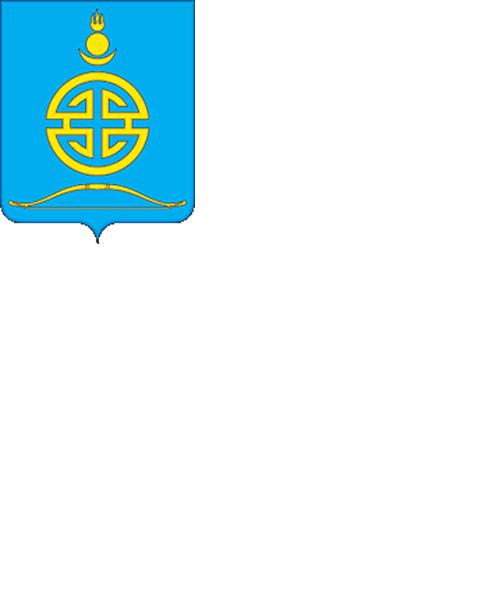 СХЕМА ВОДОСНАБЖЕНИЯ И ВОДООТВЕДЕНИЯ ГОРОДСКОГО ОКРУГА «ПОСЕЛОК АГИНСКОЕ» НА 2023-2033 ГОДЫ г.о. «Поселок Агинское» 2023 г.ВведениеСхема водоснабжения и водоотведения муниципального образования городского округа «Поселок Агинское» разработана в целях определения долгосрочной перспективы развития системы водоснабжения и водоотведения муниципального образования, обеспечения надежного водоснабжения и водоотведения наиболее экономичным способом при минимальном воздействии на окружающую среду, а также экономического стимулирования развития систем водоснабжения и водоотведения и внедрения энергосберегающих технологий.Схема водоснабжения и водоотведения городского округа «Поселок Агинское» на 2023-2033 годы разработана на основании следующих документов:- Федерального закона от 07.12.2011 г. № 416-ФЗ (ред. от 28.01.2022 г.) «О водоснабжении и водоотведении»;- Федерального закона от 23.11.2009 г. № 261-ФЗ (ред. от 11.06.2021 г.) «Об энергосбережении и о повышении энергетической эффективности, и о внесении изменений в отдельные законодательные акты Российской Федерации;- Постановления Правительства Российской Федерации от 05.09.2013 г. № 782 (ред. от 22.05.2020 г.) «О схемах водоснабжения и водоотведения».Разработка схемы водоснабжения и водоотведения проводится в целях:обеспечения охраны здоровья населения и качества жизни путем бесперебойного и качественного водоснабжения;повышения энергетической эффективности путем экономного потребления воды;обеспечения доступности водоснабжения для абонентов;обеспечения развития централизованных систем водоснабжения путем развития эффективных форм управления, привлечения инвестиций для строительства, реконструкции и технического перевооружения систем водоснабжения поселения.     Схема включает в себя первоочередные мероприятия по созданию эффективных систем водоснабжения, направленные на повышение надёжности их функционирования, безопасные и комфортные условия для проживания людей.Схема водоснабжения и водоотведения содержит:основные направления, принципы, задачи и целевые показатели развития централизованных систем водоснабжения;прогнозные балансы потребления горячей и питьевой воды;описание зон централизованного и нецентрализованного водоснабжения (территорий, на которых водоснабжение осуществляется с использованием централизованных и нецентрализованных систем горячего водоснабжения, систем холодного водоснабжения соответственно);карты (схемы) действующего и планируемого размещения объектов централизованных систем горячего и холодного водоснабжения;перечень основных мероприятий по реализации схемы водоснабжения в разбивке по годам, включая технические обоснования этих мероприятий и оценку стоимости их реализации. Мероприятия схемы охватывают следующие объекты системы коммунальной инфраструктуры:Водоснабжение: магистральные сети водоснабжения, водозаборы, водонапорные башни, насосные станции.Водоотведение: канализационные сети, очистные сооружения.   Краткая характеристика территории«Поселок Агинское» расположен в узкой долине реки Ага, притока реки Онон. В районе поселка с левого берега в р. Ага впадают притоки Цаган –Челутай и Кусочи.  В состав городского округа «Поселок Агинское» входят 2 населенных пункта: пгт. Агинское и село Хусатуй. Площадь территории г.о. «Поселок Агинское» составляет 65 км².Климат территории характеризуется как резко континентальный, с холодной продолжительной зимой, коротким, сравнительно теплым летом. Средняя температура наружного воздуха за отопительный сезон -10,4 0С. Расчетная температура наружного воздуха для отопления -34 0С. Продолжительность отопительного сезона 237 дней.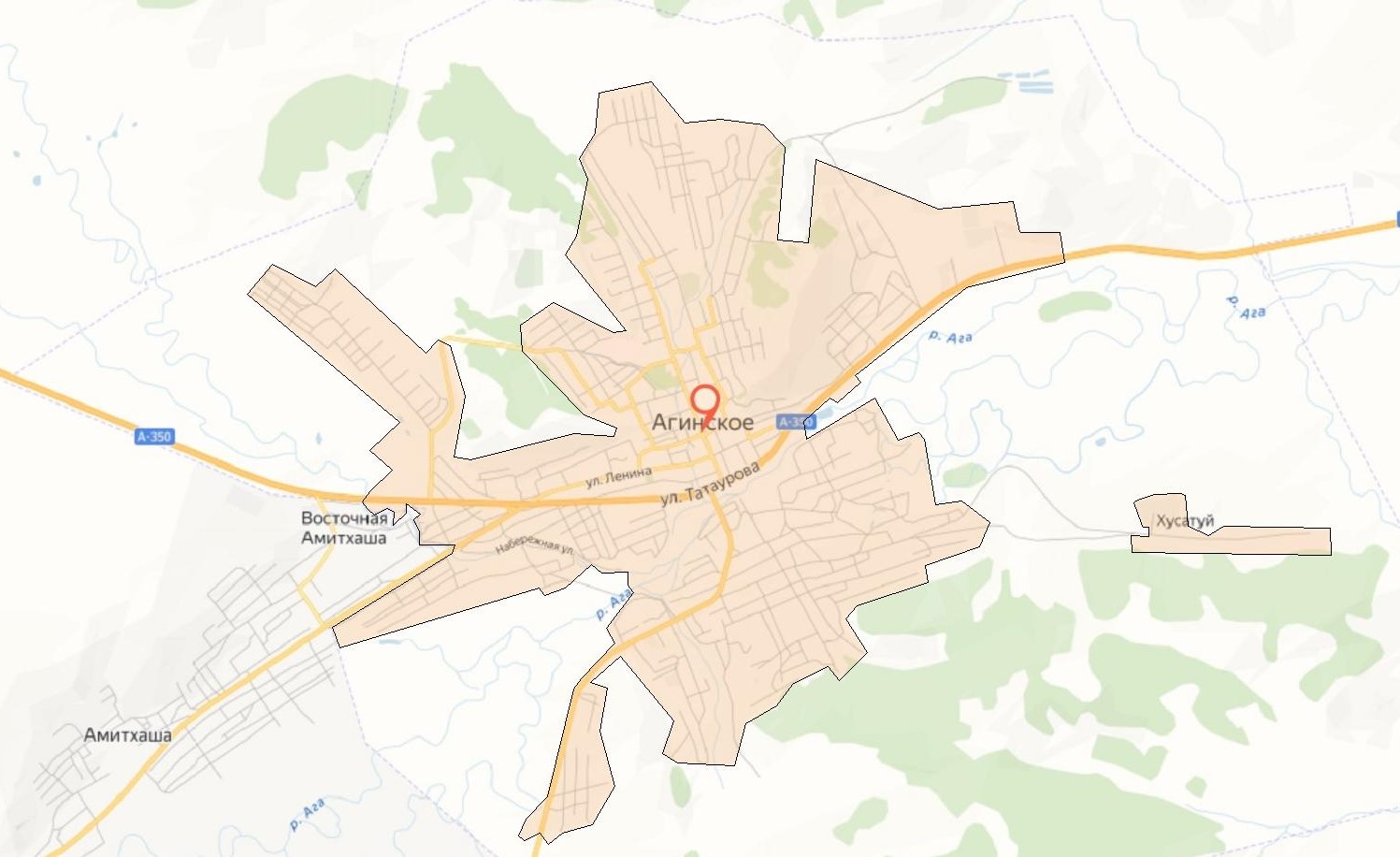 Рисунок 1. Территория муниципального образованияКнига I. ВодоснабжениеРаздел 1. Технико-экономическое состояние централизованных систем водоснабжения городского округа «Поселок Агинское»1.1. Описание системы и структуры водоснабжения городского округа «Агинское» и деление территории поселения на эксплуатационные зоны	Схема водоснабжения населенного пункта состоит нескольких источников водоснабжения, расположенных как на территории муниципального образования, так и за его пределами и системы трубопроводов. Система водоснабжения городского округа «Поселок Агинское» состоит из 35 источников и 1 водораздаточной точки:источники централизованного водоснабжения:технологическая зона водоснабжения скважины «АПК» по ул. Цыбикова, 9б;технологическая зона водоснабжения скважины «АСШ №3» по ул. Балданжабона, 25в;технологическая зона водоснабжения скважины «Домоуправление» по ул. Ленина, 43а;технологическая зона водоснабжения скважины «ДСУ-5» по ул. Заводская, 6а;технологическая зона водоснабжения скважины «Западный-3» по ул.Бадмы Жабона, 17;технологическая зона водоснабжения скважины «Западный-4» по ул.Бадмы Жабона, 5;технологическая зона водоснабжения скважины «Заречная» по ул. Ранжурова, 27а;технологическая зона водоснабжения скважины «Партизанская» по ул. Партизанская,30а;технологическая зона водоснабжения скважины «Ромашка» по ул. 9 Мая, 7;технологическая зона водоснабжения скважины «Северная» пер. Каменный, 6б;технологическая зона водоснабжения скважины «Центральная» по ул. Ленина, 70в;технологическая зона водоснабжения скважины «Школьная» пер. Школьный, 3а;источники нецентрализованного водоснабжения:технологическая зона скважины «Апрельская» по ул. Апрельская, 2б;технологическая зона скважины «Базара-Ринчино» по ул.Базара Ринчино, 38а;технологическая зона скважины «Балданжабона» по ул. Балданжабона, 27а;технологическая зона скважины «Бом-гора» по ул. Гонгорова, 20;технологическая зона скважины «Будаланская» по ул. Будаланская, 6;технологическая зона скважины «Ветлечебница» пер. Ветеринарный, 10г;технологическая зона скважины «Жабэ» по ул. Жабэ, 1а;технологическая зона скважины «Западный-1» по ул. Дугарова, 23;технологическая зона скважины «Западный-2» по ул. Дугарова, 57;технологическая зона скважины «Земляничная» по ул. Комогорцева, 48а;технологическая зона скважины «Ильмовая» по ул. Ильмовая, 4а;технологическая зона скважины «Калинина-1» по ул. Калинина, 48а;технологическая зона скважины «Калинина-2» пер. Северный, 1а;технологическая зона скважины «Лесхоз» по ул. Гагарина, 10;технологическая зона скважины «Линховоина» по ул. Линховоина, 49;технологическая зона скважины «Межлесхоз» по ул. 7 Октября, 6б;технологическая зона скважины «Мелиорация» по ул. 7 Октября, 23;технологическая зона скважины «Радужная» по ул. Радужная, 14;технологическая зона скважины «Степная» по ул. Степная, 19а;технологическая зона скважины «Таможенная-1» по ул. Таможенная, 6а;технологическая зона скважины «Таможенная-2» по ул. Таможенная, 55;технологическая зона скважины «ХДСУ» по ул. 2-я Ранжурова, 3г;технологическая зона скважины «Хусатуй» по ул. Хусатуй, 11а;водраздаточная точка «Долгополова» по ул. Долгополова, 7а.Организацией, осуществляющей водоснабжение на территории городского округа «Поселок Агинское» является Муниципальное предприятие «Водоснабжение».Структура систем водоснабжения городского округа «Поселок Агинское» представлена на рисунках 1.1 – 1.2.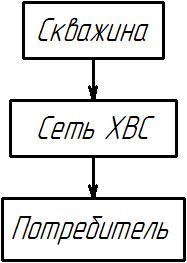 Рисунок 1.1 Структура системы централизованного водоснабжения 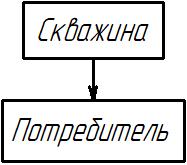 Рисунок 1.2 Структура системы нецентрализованного водоснабжения 1.2. Описание территорий поселения, не охваченных централизованными системами водоснабженияНа данный момент не охвачены централизованным водоснабжением около 40 % потребителей.       1.3. Описание технологических зон водоснабжения, зон централизованного и нецентрализованного водоснабжения (территорий, на которых водоснабжение осуществляется с использованием централизованных и нецентрализованных систем горячего водоснабжения, систем холодного водоснабжения соответственно) и перечень централизованных систем водоснабжения		Федеральным законом от 7 декабря 2011 г. № 416-ФЗ «О водоснабжении и водоотведении» и постановлением Правительства РФ от 05.09.2013 года № 782 «О схемах водоснабжения и водоотведения» (вместе с «Правилами разработки и утверждения схем водоснабжения и водоотведения», «Требованиями к содержанию схем водоснабжения и водоотведения») было введено понятие «технологическая зона водоснабжения» - часть водопроводной сети, принадлежащая организации, осуществляющей горячее водоснабжение или холодное водоснабжение, в пределах которой обеспечиваются нормативные значения напора (давления) воды при подаче ее потребителям в соответствии с расчетным расходом воды.В централизованной и нецентрализованной системе водоснабжения городского округа «поселок Агинское» организацией, осуществляющей водоснабжение на территории городского округа является Муниципальное предприятие «Водоснабжение».Расположение технологических зон водоснабжения на территории городского округа «Поселок Агинское» приведено в Приложении 1.1.4. Описание результатов технического обследования централизованных систем водоснабжения1.4.1. Описание состояния существующих источников водоснабжения и водозаборных сооруженийИсточники водоснабжения городского округа «Поселок Агинское» находятся в удовлетворительном состоянии.Характеристики источников приведены в таблице 1.4.1.Таблица 1.4.11.4.2. Описание существующих сооружений очистки и подготовки воды, включая оценку соответствия применяемой технологической схемы водоподготовки требованиям обеспечения нормативов качества водыВ настоящее время системы очистки и подготовки воды отсутствуют на всех источниках.1.4.3. Описание состояния и функционирования существующих насосных централизованных станций, в том числе оценка энергоэффективности подачи воды, которая оценивается как соотношение удельного расхода электрической энергии, необходимой для подачи установленного объема воды, и установленного уровня напора (давления)Все насосные станции расположены на источниках водоснабжения и оборудованы глубинными насосами марки ЭЦВ. Характеристика насосных станций приведена в таблице 1.4.3. Таблица 1.4.31.4.4. Описание состояния и функционирования водопроводных сетей систем водоснабжения, включая оценку величины износа сетей и определение возможности обеспечения качества воды в процессе транспортировки по этим сетямСхема водопроводных сетей городского округа «Поселок Агинское» приведена Приложении 1.На момент разработки настоящей схемы водоснабжения магистральные сети водопровода находятся в удовлетворительном состоянии.Для профилактики возникновения аварий и утечек на сетях водопровода и для уменьшения объемов потерь необходимо проводить своевременную замену запорно-регулирующей арматуры и водопроводных сетей с истекшим эксплуатационным ресурсом. Запорно-регулирующая арматура необходима для локализации аварийных участков водопровода и отключения наименьшего числа жителей и промышленных предприятий при производстве аварийно-восстановительных работ.Необходимо проводить замены стальных трубопроводов на полиэтиленовые. Современные материалы трубопроводов имеют значительно больший срок службы и более качественные технические и эксплуатационные характеристики. Полимерные материалы не подвержены коррозии, поэтому им не присущи недостатки и проблемы, возникающие при эксплуатации металлических труб. Трубы из полимерных материалов значительно легче металлических, поэтому операции погрузки-выгрузки и перевозки обходятся дешевле и не требуют применения тяжелой техники, удобны в монтаже. Благодаря малой массе и достаточной гибкости полимерных труб, можно проводить замены старых трубопроводов бестраншейными способами.Функционирование и эксплуатация водопроводных сетей систем централизованного водоснабжения осуществляется на основании «Правил технической эксплуатации систем и сооружений коммунального водоснабжения и канализации», утвержденных приказом Госстроя РФ №168 от 30.12.1999 года. В целях обеспечения качества воды в процессе ее транспортировки, производится постоянный мониторинг соответствия воды требованиям СанПиН 2.1.4.1074-01 «Питьевая вода. Гигиенические требования к качеству воды централизованных систем питьевого водоснабжения. Контроль качества».1.4.5. Описание существующих технических и технологических проблем, возникающих при водоснабжении городского округа «Поселок Агинское», анализ исполнения предписаний органов, осуществляющих государственный надзор, муниципальный контроль, об устранении нарушений, влияющих на качество и безопасность водыВ результате проведенного анализа состояния и функционирования системы холодного водоснабжения городского округа «Поселок Агинское» выявлены следующие технические и технологические проблемы:Несоответствие качества воды требованиям санитарных норм;Отсутствие головных приборов учета на источниках, поэтому расчет поднятой воды ведется расчетным способом по потреблению;Износ сетей водоснабжения.1.4.6. Описание централизованной системы горячего водоснабжения с использованием закрытых систем горячего водоснабжения, отражающее технологические особенности указанной системыВ городском округе «Поселок Агинское» система горячего водоснабжения закрытая. Нагрев горячей воды производится в электроводоподогревателях и на индивидуальных тепловых пунктах потребителей.1.4.7. Перечень лиц, владеющих на праве собственности или другом законном основании объектами централизованной системы водоснабжения, с указанием принадлежащих этим лицам таких объектов (границ зон, в которых расположены такие объекты)Источники централизованного и нецентрализованного водоснабжения городского округа находятся в собственности администрации городского округа «поселок Агинское».Раздел 2. Направления развития централизованных систем водоснабжения2.1. Основные направления, принципы, задачи и целевые показатели развития централизованных систем водоснабженияСхема водоснабжения городского округа «Поселок Агинское» на 2023-2033 годы разработана в целях реализации государственной политики в сфере водоснабжения, направленной на обеспечение охраны здоровья населения и улучшения качества жизни путем обеспечения бесперебойной подачи гарантированно безопасной питьевой воды потребителям с учетом развития территорий муниципального образования.Принципами развития централизованной системы водоснабжения городского округа «Поселок Агинское» являются:совершенствование схемы водоснабжения на основе последовательного планирования развития системы водоснабжения, последующей реализации плановых мероприятий, проверки результатов реализации и своевременной корректировки сформированных технических решений и мероприятий;системное улучшение качества предоставления услуг водоснабжения потребителям (абонентам).Основными задачами, решаемыми в схеме водоснабжения и водоотведения, являются:обеспечение населения качественной питьевой водой;реконструкция и модернизация существующей водопроводной сети с целью повышения надежности функционирования системы и снижения аварийности.2.2. Различные сценарии развития централизованных систем водоснабжения в зависимости от различных сценариев развития городского округа «Поселок Агинское»При разработке настоящей схемы водоснабжения рассматривалось развитие системы водоснабжения городского округа «Поселок Агинское» путем:установка систем водоочистки на источники с ненормативным качеством воды;установка автоматизированных водоразборных колонок для учета реализации воды потребителям (абонентам).Раздел 3. Баланс водоснабжения и потребления горячей, питьевой, технической воды3.1. Общий баланс подачи и реализации воды, включая анализ и оценку структурных составляющих потерь питьевой воды при ее производстве и транспортировкеРезультаты анализа общего водного баланса подачи и реализации воды приведены в таблице 3.1.Таблица 3.1 Общий водный баланс подачи и реализации водыОсновным источником потерь холодной воды является отсутствие приборов учета у потребителей и порывы на трубопроводах систем холодного водоснабжения.3.2. Территориальный баланс подачи питьевой воды по технологическим зонам водоснабжения (годовой и в сутки максимального водопотребления)Территориальный баланс водопотребления представлен в таблице 3.2.Таблица 3.23.3.  Структурный баланс реализации питьевой воды по группам абонентов с разбивкой на хозяйственно-питьевые нужды населения, производственные нужды юридических лиц и другие нужды городского округа «Поселок Агинское»	Распределение потребления питьевой воды по группам абонентов приведены в таблицах 3.3.1 – 3.3.30.Таблица 3.3.1. Структурный баланс реализации питьевой воды скважины «АПК»Таблица 3.3.2. Структурный баланс реализации питьевой воды скважины «Апрельская»Таблица 3.3.3. Структурный баланс реализации питьевой воды скважины «АСШ №3»Таблица 3.3.4. Структурный баланс реализации питьевой воды скважины «Базара-Ринчино»Таблица 3.3.5. Структурный баланс реализации питьевой воды скважины «Бом-Гора»**источник водоснабжения не работает с февраля 2022г.Таблица 3.3.6. Структурный баланс реализации питьевой воды скважины «Домоуправление»Таблица 3.3.7. Структурный баланс реализации питьевой воды скважины «ДСУ-5»Таблица 3.3.8. Структурный баланс реализации питьевой воды скважины «Жабэ»Таблица 3.3.9. Структурный баланс реализации питьевой воды скважины «Западный-1»Таблица 3.3.10. Структурный баланс реализации питьевой воды скважины «Западный-2»**источник водоснабжения не работает с августа 2022г.Таблица 3.3.11. Структурный баланс реализации питьевой воды скважины «Западный-3»Таблица 3.3.12. Структурный баланс реализации питьевой воды скважины «Западный-4»Таблица 3.3.13. Структурный баланс реализации питьевой воды скважины «Заречная»Таблица 3.3.14. Структурный баланс реализации питьевой воды скважины «Ильмовая»**источник водоснабжения не работает с июля 2022г.Таблица 3.3.15. Структурный баланс реализации питьевой воды скважины «Калинина-1»Таблица 3.3.16. Структурный баланс реализации питьевой воды скважины «Калинина-2»Таблица 3.3.17. Структурный баланс реализации питьевой воды скважины «Лесхоз»**работает в летний периодТаблица 3.3.18. Структурный баланс реализации питьевой воды скважины «Линховоина»Таблица 3.3.19. Структурный баланс реализации питьевой воды скважины «Межлесхоз»**работает в летний периодТаблица 3.3.20. Структурный баланс реализации питьевой воды скважины «Партизанская»Таблица 3.3.21. Структурный баланс реализации питьевой воды скважины «Радужная»Таблица 3.3.22. Структурный баланс реализации питьевой воды скважины «Ромашка»Таблица 3.3.23. Структурный баланс реализации питьевой воды скважины «Северная»Таблица 3.3.24. Структурный баланс реализации питьевой воды скважины «Степная»Таблица 3.3.25. Структурный баланс реализации питьевой воды скважины «Таможенная-1»Таблица 3.3.26. Структурный баланс реализации питьевой воды скважины «Таможенная-2»Таблица 3.3.27. Структурный баланс реализации питьевой воды скважины «ХДСУ»Таблица 3.3.28. Структурный баланс реализации питьевой воды скважины «Хусатуй»Таблица 3.3.29. Структурный баланс реализации питьевой воды скважины «Центральная»Таблица 3.3.30. Структурный баланс реализации питьевой воды скважины «Школьная»На момент разработки схемы водоснабжения и водоотведения скважины  «Балданжабона», «Будаланская», «Ветлечебница», «Земляничная», «Мелиорация» закрыты. Распределение потребления холодной воды по типам потребления приведено таблице 3.3.31.Таблица 3.3.313.4. Сведения о фактическом потреблении населением питьевой воды исходя из статистических и расчетных данных и сведений о действующих нормативах потребления коммунальных услуг         Действующие в настоящее время в городском округе «Поселок Агинское» нормативы потребление коммунальных услуг по горячему и холодному водоснабжению, водоотведению в жилых помещениях утверждены приказом Региональной службы по тарифам и ценообразованию Забайкальского края от 01.11.2013 г. № 392 (в ред. Приказов Региональной службы по тарифам и ценообразованию Забайкальского края от 05.11.2015 г. №208, от 22.08.2016 г. №109-НПА) приведены в таблице 3.4.			 Таблица 3.4 Нормативы потребления коммунальных услуг3.5. Описание существующей системы коммерческого учета горячей, питьевой воды и планов по установке приборов учетаПотребители частично обеспечены приборами учета. 	На источниках водоснабжения приборы учета установлены только на скважинах:Скважина «АПК»;Скважина «АСШ №3»;Скважина «Домоуправление»;Скважина «ДСУ-5»;Скважина «Западный-3»;Скважина «Западный-4»;Скважина «Заречная»;Скважина «Межлесхоз»;Скважина «Партизанская»;Скважина «Ромашка»;Скважина «Северная»;Скважина «Степная»;Скважина «Таможенная-1»;Скважина «Центральная»;Скважина «Школьная».3.6. Анализ резервов и дефицитов производственных мощностей системы водоснабжения городского округа «Поселок Агинское»         Анализ резервов и дефицитов мощностей системы водоснабжения представлен в таблице 3.6.Таблица 3.6. Анализ резервов и дефицитов мощностей системы водоснабжения         В результате проведенного анализа технических характеристиках систем водоснабжения установлено, что в настоящее время по городскому округу «Поселок Агинское» все источники водоснабжения имеют резерв, дефицит производственных мощностей систем водоснабжения отсутствует. 3.7. Прогнозные балансы потребления горячей, питьевой, технической воды на срок 10 лет с учетом различных сценариев развития городского округа «Поселок Агинское», рассчитанные на основании расхода горячей, питьевой, технической воды в соответствии со СНиП 2.04.02-84 и СНиП 2.04.01-85, а также исходя из текущего объема потребления воды населением и его динамики с учетом перспективы развития и изменения состава и структуры застройкиПерспективная застройка планируется в технологических зонах водоснабжения скважин «ДСУ-5» и «Хусатуй». На момент разработки настоящей схемы водоснабжения объем планируемой застройки не определен.Прогнозные балансы потребления воды приведены в таблице 3.7..Таблица 3.73.8 Описание существующей системы коммерческого учета горячей, питьевой, технической воды и планов по установке приборов учетаНа момент разработки настоящей схемы водоснабжения на части потребителей установлены приборы учета.3.9. Сведения о фактическом и ожидаемом потреблении питьевой, технической водыФактическое потребление воды за 2022 год составило 174,01 тыс. м³/год.3.10. Прогноз распределения расходов воды на водоснабжение по типам абонентов, в том числе на водоснабжение жилых зданий, объектов общественно-делового назначения, промышленных объектов, исходя из фактических расходов питьевой, технической воды с учетом данных о перспективном потреблении питьевой, технической воды абонентами	Прогноз распределения расхода воды по типам абонентов приведен в таблице 3.10.Таблица 3.103.11. Сведения о фактических и планируемых потерях питьевой, технической воды при ее транспортировке (годовые, среднесуточные значения)	По результатам оценки расхода на скважинах: по ул. Цыбикова, 9б; Балданжабона, 25в; Ранжурова, 27а; пер. Каменный, 6б и Ленина, 70в потери воды по указанным скважинам составляют около 10%. Фактическая аварийность сетей водоснабжения по этим скважинам находится на высоком уровне. На скважинах централизованного водоснабжения по ул. Ленина, 43а; Заводская, 6а; Бадмы Жабона, 17; Бадмы Жабона, 5; Партизанская, 30а; 9 Мая, 7 и пер. Школьный, 3а потери в пределах нормативных значений, около 5%. На остальных скважинах водопроводные сети отсутствуют. Поэтому величина потерь на указанных объектах объясняется несоответствием фактического потребления расчетному. Для снижения потерь воды рекомендуется установка головных приборов учета на скважинах и установка приборов учета на потребителях.3.12. Перспективные балансы водоснабжения и водоотведения (общий баланс подачи и реализации питьевой, технической воды, территориальный   баланс подачи питьевой, технической воды по технологическим зонам водоснабжения, структурный - баланс реализации питьевой, технической воды по группам абонентов)Структурный баланс по технологическим зонам водоснабжения в период действия настоящей схемы водоснабжения приведен в таблице 3.12.Таблица 3.123.13. Расчет требуемой мощности водозаборных и очистных сооружений исходя из данных о перспективном потреблении питьевой, технической воды и величины потерь питьевой, технической воды при ее транспортировке с указанием требуемых объемов подачи и потребления питьевой, технической воды, дефицита (резерва) мощностей по технологическим зонам с разбивкой по годам	Строительство новых источников не планируется, так как существующие источники имеют необходимый резерв.3.14. Наименование организации, которая наделена статусом гарантирующей организации          На момент разработки схемы водоснабжения ни одна организация не наделена статусом гарантирующей организации.Раздел 4. Предложения по строительству, реконструкции и модернизации объектов централизованных систем водоснабжения4.1. Перечень основных мероприятий по реализации схемы водоснабжения с разбивкой по годамПо результатам анализа сведений о существующей системе водоснабжения, предлагаются следующие мероприятия:На период с 2023 по 2033 годыУстановка приборов головного учета на скважинах по ул. Апрельская, 2б; Базара Ринчино, 38а; Жабэ, 1а; Бадмы Жабона, 17; Бадмы Жабона, 5; Комогорцева, 48а; Ильмовая, 4а; Калинина, 48а; пер. Северный, 1а; скважинах по ул. Гагарина, 10; Линховоина, 49; Радужная, 14; Таможенная, 55; 2-я Ранжурова, 3г и по ул. Хусатуй, 11а. 2023-2025 гг.;Установка систем водоочистки на скважинах по ул. Балданжабона, 25в; Дугарова, 57; Бадмы Жабона, 17; и пер. Школьный, 3а  – 2023-2025 гг.;Реконструкция сетей водоснабжения с заменой стальных трубопроводов на полиэтиленовые на скважинах по ул. Цыбикова, 9б; Ленина, 70в; Балданжабона 25в; пер. Каменный, 6б и по ул. Ранжурова, 27а – 2023-2025 г.;Внедрение автоматизированных водораздаточных колонок на все открытые источники водоснабжения – 2023-2025 гг.4.2. Технические обоснования основных мероприятий по реализации схемы водоснабжения, в том числе гидрогеологические характеристики потенциальных источников водоснабжения, санитарные характеристики источников водоснабжения, а также возможное изменение указанных характеристик в результате реализации мероприятий, предусмотренных схемами водоснабжения и водоотведения.4.2.1. Обеспечение подачи абонентам определенного объема питьевой воды установленного качестваПроведенный анализ показал, что к 2033 году резерв производственных мощностей существующих водозаборных сооружений городского округа «Поселок Агинское» будет достаточным для обеспечения подачи абонентам необходимого объема воды.4.2.2. Обеспечение водоснабжения объектов перспективной застройки населенного пунктаПерспективная застройка планируется в технологических зонах водоснабжения скважин «ДСУ-5» и «Хусатуй».На момент разработки настоящей схемы водоснабжения объем планируемой застройки не определен.4.2.3. Сокращение потерь воды при ее транспортировкеВ качестве мер, направленных на снижение потерь воды предложены следующие мероприятия:-  установка головных приборов учета на источниках водоснабжения;-  установка приборов учета на потребителях.  4.2.4. Выполнение мероприятий, направленных на обеспечение соответствия качества питьевой воды требованиям законодательства Российской ФедерацииДля обеспечения соответствия качества питьевой воды нормативным требованиям планируется установка систем водоподготовки на четырех источниках – скважина «АСШ №3», «Западный-2», «Западный-3» и «Школьная».4.3. Сведения о вновь строящихся, реконструируемых и предлагаемых к выводу из эксплуатации объектах системы водоснабженияВ период действия настоящей схемы водоснабжения и водоотведения вывод из эксплуатации объектов водоснабжения не планируется.Перспективная застройка планируется в технологических зонах водоснабжения скважин «ДСУ-5» и «Хусатуй». На момент разработки настоящей схемы водоснабжения объем планируемой застройки не определен.4.4. Сведения о развитии систем диспетчеризации, телемеханизации и систем управления режимами водоснабжения на объектах организаций, осуществляющих водоснабжениеВ настоящее время объекты водоснабжения не оборудованы системами диспетчеризации. В период действия настоящей схемы водоснабжения планируется установка автоматизированных водораздаточных колонок на всех источниках водоснабжения.4.5. Сведения об оснащенности зданий, строений, сооружений приборами учета воды и их применении при осуществлении расчетов за потребленную водуРасчет за потребленную воду с потребителями, оборудованными приборами учета осуществляется по показаниям приборов. Расчет за потребленную воду с потребителями, не оборудованными приборами учета, ведется по нормативам.4.6. Описание вариантов маршрутов прохождения трубопроводов (трасс) по территории городского округа «Поселок Агинское» и их обоснованиеНа период действия настоящей схемы водоснабжения сохраняются существующие маршруты прохождения трубопроводов по территории городского округа.  4.7. Границы планируемых зон размещения объектов централизованных систем горячего водоснабжения, холодного водоснабженияВ период действия настоящей схемы водоснабжения не планируется строительство централизованных систем холодного и горячего водоснабжения.4.8. Карты (схемы) существующего и планируемого размещения объектов централизованных систем горячего водоснабжения, холодного водоснабжения          Карты (схемы) существующего размещения объектов централизованных систем водоснабжения приведены в Приложении 1.Раздел 5. Экологические аспекты мероприятий по строительству, реконструкции и модернизации объектов централизованных систем водоснабжения5.1. На водный бассейн предлагаемых к строительству и реконструкции объектов централизованных систем водоснабжения при сбросе (утилизации) промывных водВ настоящее время в городском округе «Поселок Агинское» отсутствуют станции водоподготовки, поэтому сброс промывных вод не осуществляется.5.2. На окружающую среду при реализации мероприятий по снабжению и хранению химических реагентов, используемых в водоподготовке (хлор и др.)          На настоящее время в городском округе «Поселок Агинское» отсутствуют станции очистки воды, поэтому хранение химических реагентов, используемых в водоподготовке, не осуществляется.Раздел 6. Оценка объемов капитальных вложений в строительство, реконструкцию и модернизацию объектов централизованных систем водоснабженияОценка объемов капитальных вложений в строительство и реконструкцию объектов, централизованных систем водоснабжения, источников водоснабжения городского округа «Поселок Агинское» приведена в таблице 6.1.Таблица 6.1. Стоимость работ по развитию системы водоснабжения находящихся в собственности городского округа «Поселок Агинское»            Объем инвестиций за счет на период действия настоящей схемы водоснабжения составляет 20622,41 тыс. руб.На предпроектной стадии обоснования инвестиций в капитальное строительство определяется предварительная (расчетная) стоимость строительства, которая формируется по укрупненным показателям. При отсутствии таких показателей могут использоваться данные о стоимости объектов-аналогов. Таким образом, при разработке рабочей документации на объекты капитального строительства необходимо проводить уточнение стоимости посредством формирования проектно-сметной документации.Раздел 7. Плановые значения показателей развития централизованных систем водоснабженияВ соответствии с постановлением Правительства РФ от 05.09.2013 года №782 «О схемах водоснабжения и водоотведения» (вместе с «Правилами разработки и утверждения схем водоснабжения и водоотведения», «Требованиями к содержанию схем водоснабжения и водоотведения») к целевым показателям развития централизованных систем водоснабжения относятся:показатели качества воды;показатели надежности и бесперебойности водоснабжения;показатели эффективности использования ресурсов, в том числе уровень потерь воды (тепловой энергии в составе горячей воды);иные показатели, установленные федеральным органом исполнительной власти, осуществляющим функции по выработке государственной политики и нормативно-правовому регулированию в сфере жилищно-коммунального хозяйства.В таблице 7.1. представлены плановые значения показателей надежности, качества и энергетической эффективности объектов централизованных систем водоснабжения, согласно приказу от 04.04.2014 г. № 162/ пр, утвержденному Министерством строительства и жилищно-коммунального хозяйства Российской Федерации.   Таблица 7.1. Плановые значения целевых показателей развития централизованной системы водоснабженияРаздел 8. Перечень выявленных бесхозяйных объектов централизованных систем водоснабжения (в случае их выявления) и перечень организаций, уполномоченных на их эксплуатацию            По представленной информации в городском округе «Поселок Агинское» бесхозяйные сети централизованных систем водоснабжения отсутствуют.  	Книга II. ВодоотведениеРаздел 1. Система водоотведения1.1. Существующее положение в сфере водоотведения городского округа «Поселок Агинское»1.1.1. Описание структуры системы сбора, чистки и отведения сточных вод на территории городского округа «Поселок Агинское» и деление территории на эксплуатационные зоныВ городском округе «Поселок Агинское» функционирует система нецентрализованного водоотведения. Которая состоит из канализационных колодцев и септиков, предназначенных для приема и накопления сточных вод. Откачка сточных вод осуществляется Муниципальным предприятием «Водоснабжение» (по договору субподряда) и частными предпринимателями.1.1.2. Описание результатов технического обследования централизованной системы водоотведения, включая описание существующих канализационных очистных сооружений, в том числе оценку соответствия применяемой технологической схемы очистки сточных вод требованиям обеспечения нормативов качества очистки сточных вод, определение существующего дефицита (резерва) мощностей сооружений и описание локальных очистных сооружений, создаваемых абонентамиВ городском округе «Поселок Агинское» функционирует система нецентрализованного водоотведения. Откачка сточных вод осуществляется Муниципальным предприятием «Водоснабжение» (по договору субподряда) и частными предпринимателями.1.1.3. Описание технической возможности утилизации осадков сточных вод на очистных сооружениях существующей централизованной системы водоотведенияВ городском округе «Поселок Агинское» функционирует система нецентрализованного водоотведения. 1.1.4. Описание состояния и функционирования канализационных коллекторов и сетей, сооружений на них, включая оценку их износа и определение возможности обеспечения отвода и очистки сточных вод на существующих объектах централизованной системы водоотведенияСредний срок эксплуатации канализационных сооружений составляет около 40 лет.1.1.5. Оценка безопасности и надежности объектов централизованной системы водоотведения и их управляемостиВ городском округе «Поселок Агинское» функционирует система нецентрализованного водоотведения. 1.1.6. Оценка воздействия сбросов сточных вод через централизованную систему водоотведения на окружающую средуПостоянным источником концентрированного загрязнения поверхностных водоемов являются сбрасываемые сточные воды частного сектора. 1.1.7. Описание территорий городского округа «Поселок Агинское», не охваченных централизованной системой водоотведенияВ городском округе «Поселок Агинское» функционирует система нецентрализованного водоотведения. На момент разработки схемы водоснабжения и водоотведения Администрацией городского округа «Поселок Агинское» разработаны мероприятия по организации системы водоотведения.1.1.8. Описание существующих технических и технологических проблем системы водоотведения городского округа «Поселок Агинское»В городском округе «Поселок Агинское» функционирует система нецентрализованного водоотведения. На момент разработки схемы водоснабжения и водоотведения Администрацией городского округа «Поселок Агинское» разработаны мероприятия по организации системы водоотведения.1.1.9. Сведения об отнесении централизованной системы водоотведения (канализации) к централизованным системам водоотведения поселений, включающие перечень и описание централизованных систем водоотведения (канализации), отнесенных к централизованным системам водоотведения поселений, а также информацию об очистных сооружениях (при их наличии), на которые поступают сточные воды, отводимые через указанные централизованные системы водоотведения (канализации), о мощности очистных сооружений и применяемых на них технологиях очистки сточных вод, среднегодовом объеме принимаемых сточных водВ городском округе «Поселок Агинское» функционирует система нецентрализованного водоотведения. Раздел 2. Балансы сточных вод в системе водоотведения2.1. Баланс поступления сточных вод в централизованную систему водоотведения и отведения стоков по технологическим зонам	 В городском округе «Поселок Агинское» функционирует система нецентрализованного водоотведения. Услуги по откачке сточных вод МП «Водоснабжение» осуществляет по договору субподряда с ООО «Жилсервис», также на территории г.о. «Поселок Агинское» осуществляется вывоз сточных вод частными предпринимателями.	Общий баланс сточных вод, по данным МП «Водоснабжение», представлен в таблице 2.1.Таблица 2.1 Баланс сточных вод МП «Водоснабжение» за 2022 год2.2. Оценка фактического притока неорганизованного стока (сточных вод, поступающих по поверхности рельефа местности) по технологическим зонам водоотведенияДанные о величине притока неорганизованных стоков отсутствуют.2.3. Сведения об оснащенности зданий, строений, сооружений приборами учета принимаемых сточных вод и их применение при осуществлении коммерческих расчетовЗдания, строения не оборудованы приборами учета сточных вод. 2.4. Результаты ретроспективного анализа за последние 5 лет балансов поступления сточных вод в централизованную систему водоотведения по технологическим зонам водоотведения с выделением зон дефицитов и резервов производственных мощностейВ городском округе «Поселок Агинское» функционирует система нецентрализованного водоотведения. Данные о поступлении сточных вод за последние 5 лет отсутствуют.2.5. Прогнозные балансы поступления сточных вод в централизованную систему водоотведения и отведения стоков по технологическим зонам водоотведения на срок не менее 10 лет с учетом различных сценариев развития городского округа «Поселок Агинское»В городском округе «Поселок Агинское» функционирует система нецентрализованного водоотведения. Перспективная застройка планируется в технологических зонах водоснабжения скважин «ДСУ-5» и «Хусатуй». На момент разработки настоящей схемы водоснабжения и водоотведения объем планируемой застройки не определен.На момент разработки схемы водоснабжения и водоотведения Администрацией городского округа «Поселок Агинское» разработаны мероприятия по организации системы водоотведения. Раздел 3. Прогноз объема сточных водСведения о фактическом и ожидаемом поступлении сточных вод в централизованную систему водоотведенияВ городском округе «Поселок Агинское» функционирует система нецентрализованного водоотведения. Фактическое объем сточных вод за 2022 год составил 5437,06 м3.Перспективная застройка планируется в технологических зонах водоснабжения скважин «ДСУ-5» и «Хусатуй». На момент разработки настоящей схемы водоснабжения и водоотведения объем планируемой застройки не определен.На момент разработки схемы водоснабжения и водоотведения Администрацией городского округа «Поселок Агинское» разработаны мероприятия по организации системы водоотведения. Описание структуры централизованной системы водоотведения (эксплуатационные и технологические зоны)	В городском округе «Поселок Агинское» функционирует система нецентрализованного водоотведения. Которая состоит из канализационных колодцев и септиков, предназначенных для приема и накопления сточных вод. Откачка сточных вод осуществляется Муниципальным предприятием «Водоснабжение» (по договору субподряда) и частными предпринимателями.Раздел 4. Предложения по строительству, реконструкции и модернизации (техническому перевооружению) объектов централизованной системы водоотведения4.1. Основные направления, принципы, задачи и плановые значения показателей развития системы водоотведенияВ городском округе «Поселок Агинское» функционирует система нецентрализованного водоотведения. Которая состоит из канализационных колодцев и септиков, предназначенных для приема и накопления сточных вод. Откачку сточных вод осуществляет Муниципальное предприятие «Водоснабжение».На момент разработки схемы водоснабжения и водоотведения Администрацией городского округа «Поселок Агинское» разработаны мероприятия по организации системы водоотведения. 4.2. Перечень основных мероприятий по реализации схем водоотведения с разбивкой по годам, включая технические обоснования этих мероприятийНа момент разработки схемы водоснабжения и водоотведения Администрацией городского округа «Поселок Агинское» разработаны мероприятия по организации системы водоотведения. Раздел 5. Экологические аспекты мероприятий по строительству объектов централизованной системы водоотведенияСведения о мероприятиях, содержащихся в планах по снижению сбросов загрязняющих веществ, иных веществ и микроорганизмов в поверхностные водные объекты, подземные водные объекты и на водозаборные площадиВ городском округе «Поселок Агинское» функционирует система нецентрализованного водоотведения. Которая состоит из канализационных колодцев и септиков, предназначенных для приема и накопления сточных вод. Откачку сточных вод осуществляет Муниципальное предприятие «Водоснабжение».На момент разработки схемы водоснабжения и водоотведения Администрацией городского округа «Поселок Агинское» разработаны мероприятия по организации системы водоотведения. Сведения о мероприятиях, содержащихся в планах по снижению выбросов, отсутствуют.«УТВЕРЖДАЮ»Глава городского округа  «Поселок Агинское»_______________А. С. Дашин«____»______________2023 г.«РАЗРАБОТАЛ»Индивидуальный предприниматель_______________К. С. Кузьмин«____»______________2023 г.Наименование источника водоснабженияАдресГод ввода в эксплуатациюГлубина, мМарка насосаСкважина «АПК»п. Агинское,  ул.Цыбикова, д.9б200850ЭЦВ-6-10Скважина «Апрельская»п. Агинское,  ул.Апрельская, д.26200365ЭЦВ-6-10-80Скважина «АСШ №3»п. Агинское, ул.Балданжабона, д.25в200740ЭЦВ-6-10-110Скважина «Базара-Ринчино»п. Агинское,  ул.Базара Ринчино, д.38а196392ЭЦВ-6-10-110Скважина «Балданжабона»пгт.Агинское, ул. Балданжабона, 27ан/д60ЭЦВ-6-10-110Скважина «Бом-гора»п.Агинское, мкр. Бом гора,  ул. Гонгорова,202007100ЭЦВ-6-10-110Скважина «Будаланская»п. Агинское,  ул.Будаланская, д.62001100ЭЦВ-6-10-110Скважина «Ветлечебница»п. Агинское, пер.Ветеринарный, д.10г200736ЭЦВ-6-10-110Скважина «Домоуправление»п.Агинское,  ул.Ленина, д.43а1967100ЭЦВ-6-10-110Скважина «ДСУ-5»п. Агинское, ул.Заводская, 6а197490ЭЦВ-6-10-110Скважина «Жабэ»п. Агинское, ул.Жабэ, д.1а200785ЭЦВ-6-10-110Скважина «Западный-1»п. Агинское, ул. Даши-Дугарова, д.23200670ЭЦВ-6-10-110Скважина «Западный-2»п. Агинское,  ул. Даши-Дугарова, д.572006100ЭЦВ-4,2Скважина «Западный-3»п. Агинское, ул. Бадма Жабона, 17200770ЭЦВ-6-10-110Скважина «Западный-4»п. Агинское, ул. Бадмы Жабона,52007100ЭЦВ-6-6,3-80Скважина «Заречная»п. Агинское, ул.Ранжурова, д.27а200632ЭЦВ-6-10Скважина «Земляничная»п. Агинское, ул.Комогорцева, д.48а2006120ЭЦВ-6-10-80Скважина «Ильмовая»пгт.Агинское, ул. Ильмовая, 4а2006100ЭЦВ-4,2Скважина «Калинина-1»п. Агинское,  ул.Калинина, д.48а1977120ЭЦВ-6-10-110Скважина «Калинина-2»п. Агинское,  пер. Северный, 1а197785ЭЦВ-6-10-110Скважина «Лесхоз»п. Агинское, ул.Гагарина, 101988130ЭЦВ-6-10-110Скважина «Линховоина»п. Агинское, ул.Линховоина, д.49200780ЭЦВ-6-10-110Скважина «Межлесхоз»п. Агинское, ул.7-е Октября, д.6б1988120ЭЦВ-6-10-110Скважина «Мелиорация»п. Агинское,  ул.7 октября, д.23198480ЭЦВ-6-10-110Скважина «Партизанская»пгт.Агинское, ул. Партизанская, 30а196453ЭЦВ-6-10-110Скважина «Радужная»п.  Агинское,  ул.Радужная, д.14199397ЭЦВ-6-10-110Скважина «Ромашка»п. Агинское,  ул. 9-е мая, 7200690ЭЦВ-6-10Скважина «Северная»п. Агинское, пер.Каменный, д.6б2006104ЭЦВ-6-10-110Скважина «Степная»п. Агинское,  ул.Степная, д.19а1967100ЭЦВ-6-10-110Скважина «Таможенная-1»п. Агинское,  ул.Таможенная, д.6а1991100ЭЦВ-6-10-80Скважина «Таможенная-2»п. Агинское, ул.Таможенная, д.552007100ЭЦВ-6-10-110Скважина «ХДСУ»п. Агинское, ул.2-я Ранжурова, д.3г1989108ЭЦВ-6-10-80Скважина «Хусатуй»с.Хусатуй, ул. Хусатуй,11 а200175ЭЦВ-6-10-80Скважина «Центральная»п. Агинское, ул.Ленина, 70в200652ЭЦВ-6-10Скважина «Школьная»пгт.Агинское, пер. Школьная, 3а195551ЭЦВ-6-10-110Скважина «Долгополова»п. Агинское ул.Долгополова, 7а2006--№ п/пНаименованиеПроизводительность, м3/чУдельный расход электрической энергии кВт*ч/м31Скважина «АПК»100,642Скважина «Апрельская»100,63Скважина «АСШ №3»100,644Скважина «Базара-Ринчино»101,85Скважина «Балданжабона»10Законсервирована6Скважина «Бом-гора»100,67Скважина «Будаланская»10Законсервирована8Скважина «Ветлечебница»10Законсервирована9Скважина «Домоуправление»100,5410Скважина «ДСУ-5»101,4511Скважина «Жабэ»101,812Скважина «Западный-1»100,6813Скважина «Западный-2»4,20,6514Скважина «Западный-3»100,9115Скважина «Западный-4»6,30,3716Скважина «Заречная»100,5417Скважина «Земляничная»10Закрыта18Скважина «Ильмовая»4,20,9619Скважина «Калинина-1»100,9620Скважина «Калинина-2»101,3521Скважина «Лесхоз»101,3522Скважина «Линховоина»101,3523Скважина «Межлесхоз»101,3524Скважина «Мелиорация»10Закрыта25Скважина «Партизанская»100,9626Скважина «Радужная»100,627Скважина «Ромашка»100,7628Скважина «Северная»100,7729Скважина «Степная»100,5430Скважина «Таможенная-1»101,0831Скважина «Таможенная-2»100,9632Скважина «ХДСУ»101,233Скважина «Хусатуй»101,0734Скважина «Центральная»100,4835Скважина «Школьная»100,5836Скважина «Долгополова»-Водораздаточная точкаНаименование скважиныФактический подъем воды, м3/годРеализация воды, м3/годПотери, м3/годСкважина «АПК»22657,0020391,302265,70Скважина «Апрельская»2165,102110,9754,13Скважина «АСШ №3»15110,0013599,001511,00Скважина «Базара-Ринчино»1690,201647,9542,26Скважина «Балданжабона»0,000,000,00Скважина «Бом-гора»10,009,750,25Скважина «Будаланская»0,000,000,00Скважина «Ветлечебница»0,000,000,00Скважина «Домоуправление»11982,0011382,90599,10Скважина «ДСУ-5»8125,007718,75406,25Скважина «Жабэ»5247,005115,83131,18Скважина «Западный-1»2923,322850,2473,08Скважина «Западный-2»37,7036,760,94Скважина «Западный-3»7050,006697,50352,50Скважина «Западный-4»12017,0011416,15600,85Скважина «Заречная»12038,0010834,201203,80Скважина «Земляничная»0,000,000,00Скважина «Ильмовая»1090,561063,3027,26Скважина «Калинина-1»5812,225666,91145,31Скважина «Калинина-2»2578,502514,0464,46Скважина «Лесхоз»3178,603099,1479,47Скважина «Линховоина»4253,994147,64106,35Скважина «Межлесхоз»1270,001238,2531,75Скважина «Мелиорация»0,000,000,00Скважина «Партизанская»6120,005814,00306,00Скважина «Радужная»1987,201937,5249,68Скважина «Ромашка»5725,005438,75286,25Скважина «Северная»13322,0011989,801332,20Скважина «Степная»5316,005183,10132,90Скважина «Таможенная-1»2288,002230,8057,20Скважина «Таможенная-2»336,96328,548,42Скважина «ХДСУ»4583,044468,46114,58Скважина «Хусатуй»1074,281047,4226,86Скважина «Центральная»17301,0015570,901730,10Скважина «Школьная»8768,008548,80219,20Скважина «Долгополова»-н/дн/дНаименование источникаПотребление, м3/годСреднее потребление, м3/сутМаксимальное потребление, м3/сутСкважина «АПК»20391,3055,8767,04Скважина «Апрельская»2110,975,786,94Скважина «АСШ №3»13599,0037,2644,71Скважина «Базара-Ринчино»1647,954,515,42Скважина «Балданжабона»0,000,000,00Скважина «Бом-гора»9,750,030,03Скважина «Будаланская»0,000,000,00Скважина «Ветлечебница»0,000,000,00Скважина «Домоуправление»11382,9031,1937,42Скважина «ДСУ-5»7718,7521,1525,38Скважина «Жабэ»5115,8314,0216,82Скважина «Западный-1»2850,247,819,37Скважина «Западный-2»36,760,100,12Скважина «Западный-3»6697,5018,3522,02Скважина «Западный-4»11416,1531,2837,53Скважина «Заречная»10834,2029,6835,62Скважина «Земляничная»0,000,000,00Скважина «Ильмовая»1063,302,913,50Скважина «Калинина-1»5666,9115,5318,63Скважина «Калинина-2»2514,046,898,27Скважина «Лесхоз»3099,148,4910,19Скважина «Линховоина»4147,6411,3613,64Скважина «Межлесхоз»1238,253,394,07Скважина «Мелиорация»0,000,000,00Скважина «Партизанская»5814,0015,9319,11Скважина «Радужная»1937,525,316,37Скважина «Ромашка»5438,7514,9017,88Скважина «Северная»11989,8032,8539,42Скважина «Степная»5183,1014,2017,04Скважина «Таможенная-1»2230,806,117,33Скважина «Таможенная-2»328,540,901,08Скважина «ХДСУ»4468,4612,2414,69Скважина «Хусатуй»1047,422,873,44Скважина «Центральная»15570,9042,6651,19Скважина «Школьная»8548,8023,4228,11Скважина «Долгополова»н/дн/дн/д№ п/пГруппа потребителейПотребление м31Население2586,282Прочие и бюджетные потребители17805,023Всего 20391,30№ п/пГруппа потребителейПотребление м31Население2110,972Прочие и бюджетные потребители0,003Всего 2110,97№ п/пГруппа потребителейПотребление м31Население8440,522Прочие и бюджетные потребители5158,483Всего 13599,00№ п/пГруппа потребителейПотребление м31Население1647,952Прочие и бюджетные потребители0,003Всего 1647,95№ п/пГруппа потребителейПотребление м31Население9,752Прочие и бюджетные потребители0,003Всего 9,75№ п/пГруппа потребителейПотребление м31Население8949,902Прочие и бюджетные потребители2433,003Всего 11382,90№ п/пГруппа потребителейПотребление м31Население7089,072Прочие и бюджетные потребители629,683Всего 7718,75№ п/пГруппа потребителейПотребление м31Население5115,832Прочие и бюджетные потребители0,003Всего 5115,83№ п/пГруппа потребителейПотребление м31Население2850,242Прочие и бюджетные потребители0,003Всего 2850,24№ п/пГруппа потребителейПотребление м31Население36,762Прочие и бюджетные потребители0,003Всего 36,76№ п/пГруппа потребителейПотребление м31Население6697,502Прочие и бюджетные потребители0,003Всего6697,50№ п/пГруппа потребителейПотребление м31Население10322,312Прочие и бюджетные потребители1093,843Всего 11416,15№ п/пГруппа потребителейПотребление м31Население4978,092Прочие и бюджетные потребители5856,113Всего 10834,20№ п/пГруппа потребителейПотребление м31Население1063,302Прочие и бюджетные потребители0,003Всего 1063,30№ п/пГруппа потребителейПотребление м31Население5558,412Прочие и бюджетные потребители108,503Всего 5666,91№ п/пГруппа потребителейПотребление м31Население2514,042Прочие и бюджетные потребители0,003Всего 2514,04№ п/пГруппа потребителейПотребление м31Население3099,142Прочие и бюджетные потребители0,003Всего 3099,14№ п/пГруппа потребителейПотребление м31Население4167,642Прочие и бюджетные потребители0,003Всего 4167,64№ п/пГруппа потребителейПотребление м31Население1238,252Прочие и бюджетные потребители0,003Всего 1238,25№ п/пГруппа потребителейПотребление м31Население4727,352Прочие и бюджетные потребители1086,653Всего 5814,00№ п/пГруппа потребителейПотребление м31Население1937,522Прочие и бюджетные потребители0,003Всего 1937,52№ п/пГруппа потребителейПотребление м31Население4862,912Прочие и бюджетные потребители575,843Всего 5438,75№ п/пГруппа потребителейПотребление м31Население9686,262Прочие и бюджетные потребители2303,543Всего 11989,80№ п/пГруппа потребителейПотребление м31Население5183,102Прочие и бюджетные потребители0,003Всего 5183,10№ п/пГруппа потребителейПотребление м31Население2160,802Прочие и бюджетные потребители70,003Всего 2230,80№ п/пГруппа потребителейПотребление м31Население328,542Прочие и бюджетные потребители0,003Всего 328,54№ п/пГруппа потребителейПотребление м31Население4468,462Прочие и бюджетные потребители0,003Всего 4468,46№ п/пГруппа потребителейПотребление м31Население1047,422Прочие и бюджетные потребители0,003Всего 1047,42№ п/пГруппа потребителейПотребление м31Население9514,682Прочие и бюджетные потребители6056,223Всего15770,90№ п/пГруппа потребителейПотребление м31Население8548,802Прочие и бюджетные потребители0,003Всего 8548,80№ п/пВид потребленияПотребление холодной воды, м3/год1Централизованное водоснабжение120853,252Не централизованное водоснабжение (водоразборные колонки)53245,40ИТОГО174098,65№ п/пСтепень благоустройстваНорматив потребления коммунальных услуг в жилых помещениях на 1 чел., м3/месНорматив потребления коммунальных услуг в жилых помещениях на 1 чел., м3/мес№ п/пСтепень благоустройстваВодоснабжениеВодоотведениеС 01 июля 2017 годаС 01 июля 2017 годаС 01 июля 2017 годаС 01 июля 2017 года1Жилые дома квартирного типа с полным благоустройством, в т.ч.8,148,141холодной воды4,888,141горячей воды3,268,142Жилые дома квартирного типа с водопроводом, канализацией и ваннами, без горячего водоснабжения4,044,043Жилые дома квартирного типа, оборудованные водопроводом, канализацией, с водонагревателями или открытым разбором горячей воды из системы отопления5,055,05 4Жилые дома, оборудованные водопроводом, без канализации1,28-5Неблагоустроенные жилые дома0,91-№ п/пНаименование источникаПроизводительность источника водоснабжения, м3/чМаксимальное потребление воды, м3/чРезерв производительной мощности, м3/ч1Скважина «АПК»102,797,212Скважина «Апрельская»100,299,713Скважина «АСШ №3»101,868,144Скважина «Базара-Ринчино»100,239,775Скважина «Балданжабона»100,0010,006Скважина «Бом-гора»100,0010,007Скважина «Будаланская»100,0010,008Скважина «Ветлечебница»100,0010,009Скважина «Домоуправление»101,568,4410Скважина «ДСУ-5»101,068,9411Скважина «Жабэ»100,709,3012Скважина «Западный-1»100,399,6113Скважина «Западный-2»4,20,014,1914Скважина «Западный-3»100,929,0815Скважина «Западный-4»6,31,564,7416Скважина «Заречная»101,488,5217Скважина «Земляничная»100,0010,0018Скважина «Ильмовая»4,20,154,0519Скважина «Калинина-1»100,789,2220Скважина «Калинина-2»100,349,6621Скважина «Лесхоз»100,429,5822Скважина «Линховоина»100,579,4323Скважина «Межлесхоз»100,179,8324Скважина «Мелиорация»100,0010,0025Скважина «Партизанская»100,809,2026Скважина «Радужная»100,279,7327Скважина «Ромашка»100,759,2528Скважина «Северная»101,648,3629Скважина «Степная»100,719,2930Скважина «Таможенная-1»100,319,6931Скважина «Таможенная-2»100,059,9532Скважина «ХДСУ»100,619,3933Скважина «Хусатуй»100,149,8634Скважина «Центральная»102,137,8735Скважина «Школьная»101,178,8336Скважина «Долгополова»---Потребление, м³/ годПотребление, м³/ годГодХВС2023174098,652024174098,652025174098,652026174098,652027174098,652028174098,652029174098,652030174098,652031174098,652032174098,652033174098,65ГодПотребление, м³/ годПотребление, м³/ годПотребление, м³/ годГодПрочиеНаселениеИТОГО202343176,88130921,77174098,65202443176,88130921,77174098,65202543176,88130921,77174098,65202643176,88130921,77174098,65202743176,88130921,77174098,65202843176,88130921,77174098,65202943176,88130921,77174098,65203043176,88130921,77174098,65203143176,88130921,77174098,65203243176,88130921,77174098,65203343176,88130921,77174098,65Потребление воды по технологическим зонам водоснабжения, тыс. м3/годПотребление воды по технологическим зонам водоснабжения, тыс. м3/годГодМП «Водоснабжение»2023174098,652024174098,652025174098,652026174098,652027174098,652028174098,652029174098,652030174098,652031174098,652032174098,652033174098,65Наименование мероприятияСтоимость, тыс. руб.Год реализацииПримечанияУстановка прибора головного учета на скважину по ул. Апрельская, 2б7,82023-2025Коммерческое предложение(Приложение 3)Установка прибора головного учета на скважину по ул. Базара Ринчино, 38а7,82023-2025Коммерческое предложение(Приложение 3)Установка прибора головного учета на скважину по ул. Жабэ, 1а7,82023-2025Коммерческое предложение(Приложение 3)Установка прибора головного учета на скважину по ул. Дугарова, 237,82023-2025Коммерческое предложение(Приложение 3)Установка прибора головного учета на скважину по ул. Дугарова, 577,82023-2025Коммерческое предложение(Приложение 3)Установка прибора головного учета на скважину по ул. Комогорцева, 48а7,82023-2025Коммерческое предложение(Приложение 3)Установка прибора головного учета на скважину по ул. Ильмовая, 4а7,82023-2025Коммерческое предложение(Приложение 3)Установка прибора головного учета на скважину по ул. Калинина, 48а7,82023-2025Коммерческое предложение(Приложение 3)Установка прибора головного учета на скважину пер. Северный, 1а 7,82023-2025Коммерческое предложение(Приложение 3)Установка прибора головного учета на скважину по ул. Гагарина, 107,82023-2025Коммерческое предложение(Приложение 3)Установка прибора головного учета на скважину по ул. Линховоина, 497,82023-2025Коммерческое предложение(Приложение 3)Установка прибора головного учета на скважину по ул. Радужная, 147,82023-2025Коммерческое предложение(Приложение 3)Установка прибора головного учета на скважину по ул. Таможенная, 557,82023-2025Коммерческое предложение(Приложение 3)Установка прибора головного учета на скважину по ул. 2-я Ранжурова, 3г7,82023-2025Коммерческое предложение(Приложение 3)Установка прибора головного учета на скважину по ул. Хусатуй, 11а7,82023-2025Коммерческое предложение(Приложение 3)Установка станции водоподготовки на скважину по ул. Балданжабона, 25в2023-2025Коммерческое предложение(Приложение 3)Установка станции водоподготовки на скважину по ул. Бадмы Жабона, 172023-2025Коммерческое предложение(Приложение 3)Установка станции водоподготовки на скважину по ул. Бадмы Жабона, 5 2023-2025Коммерческое предложение(Приложение 3)Установка станции водоподготовки на скважину пер. Школьный, 3а2023-2025Коммерческое предложение(Приложение 3)Реконструкция существующих сетей водоснабжения с заменой стальных труб на полиэтиленовые в зоне действия системы централизованного водоснабжения скважины по ул. Цыбикова, 9б8108,762023-2025Локально- сметный расчет(Приложение 2)Реконструкция существующих сетей водоснабжения с заменой стальных труб на полиэтиленовые в зоне действия системы централизованного водоснабжения скважины по ул. Блданжабона, 25в567,052023-2025Локально- сметный расчет (Приложение 2)Реконструкция существующих сетей водоснабжения с заменой стальных труб на полиэтиленовые в зоне действия системы централизованного водоснабжения скважины по ул. Ранжурова, 27а799,702023-2025Локально- сметный расчет (Приложение 2)Реконструкция существующих сетей водоснабжения с заменой стальных труб на полиэтиленовые в зоне действия системы централизованного водоснабжения скважины пер. Каменный, 6б1300,652023-2025Локально- сметный расчет (Приложение 2)Реконструкция существующих сетей водоснабжения с заменой стальных труб на полиэтиленовые в зоне действия системы централизованного водоснабжения скважины по ул. Ленина, 70в4495,452023-2025Локально- сметный расчет (Приложение 2)Установка автоматизированной водораздаточной колонки на скважину по ул.Цыбикова, д.9б158,62023-2025Коммерческое предложение(Приложение 3)Установка автоматизированной водораздаточной колонки на скважину по ул.Апрельская, д.26158,62023-2025Коммерческое предложение(Приложение 3)Установка автоматизированной водораздаточной колонки на скважину по ул.Балданжабона, д.25в158,62023-2025Коммерческое предложение(Приложение 3)Установка автоматизированной водораздаточной колонки на скважину по ул.Базара Ринчино, д.38а158,62023-2025Коммерческое предложение(Приложение 3)Установка автоматизированной водораздаточной колонки на скважину в мкр. Бом гора,  ул. Гонгорова,20158,62023-2025Коммерческое предложение(Приложение 3)Установка автоматизированной водораздаточной колонки на скважину по ул.Ленина, д.43а158,62023-2025Коммерческое предложение(Приложение 3)Установка автоматизированной водораздаточной колонки на скважину по ул.Заводская, 6а158,62023-2025Коммерческое предложение(Приложение 3)Установка автоматизированной водораздаточной колонки на скважину по ул.Жабэ, д.1а158,62023-2025Коммерческое предложение(Приложение 3)Установка автоматизированной водораздаточной колонки на скважину по ул. Даши-Дугарова, д.23158,62023-2025Коммерческое предложение(Приложение 3)Установка автоматизированной водораздаточной колонки на скважину по ул. Даши-Дугарова, д.57158,62023-2025Коммерческое предложение(Приложение 3)Установка автоматизированной водораздаточной колонки на скважину по ул. Бадма Жабона, 17158,62023-2025Коммерческое предложение(Приложение 3)Установка автоматизированной водораздаточной колонки на скважину по ул. Бадмы Жабона,5158,62023-2025Коммерческое предложение(Приложение 3)Установка автоматизированной водораздаточной колонки на скважину по ул.Ранжурова, д.27а158,62023-2025Коммерческое предложение(Приложение 3)Установка автоматизированной водораздаточной колонки на скважину по ул.Комогорцева, д.48а158,62023-2025Коммерческое предложение(Приложение 3)Установка автоматизированной водораздаточной колонки на скважину по ул. Ильмовая, 4а158,62023-2025Коммерческое предложение(Приложение 3)Установка автоматизированной водораздаточной колонки на скважину по ул.Калинина, д.48а158,62023-2025Коммерческое предложение(Приложение 3)Установка автоматизированной водораздаточной колонки на скважину пер. Северный, 1а158,62023-2025Коммерческое предложение(Приложение 3)Установка автоматизированной водораздаточной колонки на скважину по ул.Гагарина, 10158,62023-2025Коммерческое предложение(Приложение 3)Установка автоматизированной водораздаточной колонки на скважину по ул.Линховоина, д.49158,62023-2025Коммерческое предложение(Приложение 3)Установка автоматизированной водораздаточной колонки на скважину по ул.7-е Октября, д.6б158,62023-2025Коммерческое предложение(Приложение 3)Установка автоматизированной водораздаточной колонки на скважину по ул.7 октября, д.23158,62023-2025Коммерческое предложение(Приложение 3)Установка автоматизированной водораздаточной колонки на скважину по ул. Партизанская, 30а158,62023-2025Коммерческое предложение(Приложение 3)Установка автоматизированной водораздаточной колонки на скважину по ул.Радужная, д.14158,62023-2025Коммерческое предложение(Приложение 3)Установка автоматизированной водораздаточной колонки на скважину по ул. 9-е мая, 7158,62023-2025Коммерческое предложение(Приложение 3)Установка автоматизированной водораздаточной колонки на скважину пер.Каменный, д.6б158,62023-2025Коммерческое предложение(Приложение 3)Установка автоматизированной водораздаточной колонки на скважину по ул.Степная, д.19а158,62023-2025Коммерческое предложение(Приложение 3)Установка автоматизированной водораздаточной колонки на скважину по ул.Таможенная, д.6а158,62023-2025Коммерческое предложение(Приложение 3)Установка автоматизированной водораздаточной колонки на скважину по ул.Таможенная, д.55158,62023-2025Коммерческое предложение(Приложение 3)Установка автоматизированной водораздаточной колонки на скважину по ул.2-я Ранжурова, д.3г158,62023-2025Коммерческое предложение(Приложение 3)Установка автоматизированной водораздаточной колонки на скважину по ул. Хусатуй,11 а158,62023-2025Коммерческое предложение(Приложение 3)Установка автоматизированной водораздаточной колонки на скважину по ул.Ленина, 70в158,62023-2025Коммерческое предложение(Приложение 3)Установка автоматизированной водораздаточной колонки на скважину пер. Школьная, 3а158,62023-2025Коммерческое предложение(Приложение 3)Установка автоматизированной водораздаточной колонки на скважину по ул.Долгополова, 7а158,62023-2025Коммерческое предложение(Приложение 3)ИТОГО№ п/пИндикаторыЕд.измерения2022 год2025год2033 годНадежность снабжения потребителей товарами (услугами)Надежность снабжения потребителей товарами (услугами)Надежность снабжения потребителей товарами (услугами)Надежность снабжения потребителей товарами (услугами)Надежность снабжения потребителей товарами (услугами)Надежность снабжения потребителей товарами (услугами)1.1.Количество перерывов в подаче воды, возникших в результате аварий, повреждений и иных технологических нарушений на объектах централизованной системы холодного водоснабженияЕд/км000Качество производимых товаров (оказываемых услуг)Качество производимых товаров (оказываемых услуг)Качество производимых товаров (оказываемых услуг)Качество производимых товаров (оказываемых услуг)Качество производимых товаров (оказываемых услуг)2.1.Доля проб питьевой воды, подаваемой с источников водоснабжения, водопроводных станций и иных объектов централизованной системы водоснабжения в распределительную водопроводную сеть, не соответствующих установленным требованиям, в общем объеме проб, отобранных по результатам производственного контроля качества воды%5020202.2.Доля проб питьевой воды в распределительной водопроводной сети, не соответствующих установленным требованиям, в общем объеме проб, отобранных по результатам производственного контроля качества воды%502020Энергетическая эффективностьЭнергетическая эффективностьЭнергетическая эффективностьЭнергетическая эффективностьЭнергетическая эффективность3.1.Доля потерь воды в централизованных системах водоснабжения при транспортировке в общем объеме воды, поданной в водопроводную сеть%171053.2.Удельный расход электрической энергии, потребляемой в технологическом процессе подготовки питьевой воды, на единицу объема воды, отпускаемой в сетькВт·ч/куб.м0,620,620,62№ п/пГруппа потребителейОбъем сточных вод, м3/год1Население39,912Прочие потребители5397,153ИТОГО5437,06